奇瑞国际2022届校园招聘简章一、公司简介奇瑞汽车股份有限公司（以下简称“奇瑞”）成立24年来，始终坚持自主创新，逐步建立起完整的技术和产品研发体系，产品出口到全球80多个国家和地区，打造了艾瑞泽、瑞虎、EXEED星途等知名产品品牌。截止目前，公司已累计销售整车超过950万辆，其中出口近180万辆，远销中南美、中东、欧洲、非洲等大洲。公司在国际、国内共建有十余个生产及KD基地，并在芜湖、上海、欧洲、北美、巴西等国家和地区布局六个研发中心。公司现有员工1.3万余人，拥有专业研发人员超过5000人，其中博士、硕士、海归人员等高层次人才1200多人。 奇瑞国际公司已经连续18年蝉联中国乘用车出口第一名，出口覆盖80多个国家和地区，5度荣获“中国企业海外形象20强” ，和华为、小米等优秀中国企业提升了中国企业在海外的形象。最近两年海外销售增长势头迅猛，今年前6个月已经完成去年全年销量。大量职位虚位以待，诚邀同学们一起努力，将奇瑞打造成为国际一流的汽车品牌！二、薪资福利1、薪酬体系月度工资、季度奖、年终奖、销售激励2、法定福利养老保险、医疗保险、工伤保险、失业保险、生育保险、住房公积金3、假期福利带薪年假、产假、陪产假、婚假、工伤假、产检假、调休4、生活福利用餐补贴、员工班车、员工宿舍、购车优惠、人才补贴5、健康福利福利体检、高温补贴、住院医疗补助、健康干预、商业保险6、关怀福利团建活动、节日慰问、暖心工程（婚丧嫁娶生）、住院慰问、子女考学奖励、各种文体社团三、岗位需求1、岗位信息2.招聘要求：生源资质：全日制高等院校2022届海内外应届本科/硕士及以上毕业生。证书要求：取得国家颁发的毕业证书及学位证书，英语等级证书（本科CET-4及以上，硕士CET-6及以上）。在校表现：党员、优秀毕业生、学生干部等优先考虑。综合素质：积极向上、阳光心态、学习能力强、团队合作意识好、执行力强、乐于奉献、敢于挑战。四、招聘流程网申-测评-简历筛选-初试-复试-offer温馨提示：a.简历中填写的您所学课程的成绩及相关奖励，进入面试环节后，我们将要求您提供相关证明原件； b.有突出的特长、社会实践、项目经历和荣誉请尽量说明，我们将非常关注； c.您所提供的全部资料应真实、准确、有效，如发现有不实之处，我们保留在不通知的情况下取消下一步安排； d.请您保持手机、电子邮箱和网络的畅通，便于我们将测评、面试邀约、结果及offer及时通知到您本人。五、简历投递	渠道一：PC端（企业官网）：https://chery.zhiye.com/Campus渠道二：移动端（扫微官网二维码）：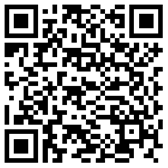 岗位类别专业方向国际产品车辆工程/汽车服务/机械工程/机械电子等国际品牌新闻学/传播学/新媒体营销/工业设计/视觉传达/动画设计/UI设计/服装设计等国际销售网络管理市场营销/工商管理/国际贸易等国际售后服务车辆工程/汽车服务/机械工程/机械电子等国际销售管理国际贸易/市场营销/工商管理/越南语/泰语等国际车联网计算机/大数据管理/人工智能、自动化等国际财务、人事会计学/财务管理/国际金融/人力资源管理/社会学/心理学等